Развлечение  в форме  квест – игры как средство формирования гендерной идентичности у детей дошкольного возраста.  «Магазин одежды»Правила игры:Задания выполняют все члены команды;Помощь можно оказывать только членам своей команды;При неправильном ответе, игроки не получают награду.Задачи:1. Обогащать и активизировать лексический запас по теме «Одежда», «Профессии»2. Развивать знания о видах одежды, их названии и назначении.3. Расширять представления о профессиях людей, которые создают стильную одежду.4.Формировать представления об инструментах необходимых людям этих профессий.5. Развивать у детей логическое мышление, воображение, память, зрительное восприятие.9.Развивать у детей умение работать в команде, помогать друг другу, находить совместные решения.10.Создавать эмоционально-положительный настрой во время игры.. Ход  игры:  Вед. Ребята, у нас в городе в магазин одежды не поступил товар, продавцы-консультанты очень обеспокоенны. А произошло это из-за того, что на швейной фабрике пропали все инструменты. Продавцы магазина и работники швейной фабрики очень просили нас помочь им. Поможем?Мы с вами отправимся на швейную фабрику, будем ходить из цеха в цех и выполнять задания. Если задание будет выполнено верно, то в цех вернуться инструменты, а  мы с вами получим части подсказки и когда мы их соберем, узнаем, что привезут в магазин одежды. ( Разрезная картинка Платья и мужского костюма)  Итак, первый цех, где работают модельеры. У них пропали цветные карандаши. Карандашами  они рисуют эскизы одежды, которую сами придумали. Нужно выполнить задание из этого конверта.«Угадай по описанию»Куклы мальчик и девочка.Ведущий объявляет, что разыскивается ребенок, после чего описывает одежду одного из детей, не глядя на него. Остальные дети по описанию должны отгадать, о ком речь.Молодцы ! А вот и карандаши появились. А модельер в знак благодарности дает нам часть подсказки.Следующий цех- это цех, где работают закройщики. Что они делают? У них пропали ножницы, чтобы их вернуть, нам нужно выполнить задание, которое лежит в этом конверте.«Закройщики»Набор разрезных картинок с предметами одежды 2-х размеров для взрослых и детей разного пола.Вед. предлагает собрать картинки с предметами одежды, разрезанные на несколько частей. Сложность задачи состоит в том, что каждый предмет в двух экземплярах, отличающихся по размеру.Молодцы и с этим заданием мы справились и получаем еще одну подсказку. А в цехе закройщиков появились ножницы.Следующий цех - швейный. Здесь пропали нитки. И нас ждет новое испытание.«Одень Олю и Колю по сезону»Карточки с изображением одежды, обуви и головных уборов 30 штук. Четыре игровых поля с изображением Оли, Коли и времени года.Воспитатель предлагает разложить карточки с изображением одежды, обуви и головных уборов в соответствии с временем года и гендерным признаком (для девочки Оли справа от игрового поля, а для мальчика Коли -  слева).Молодцы! Посмотрите, у швей появились нитки, и мы от них получаем следующую подсказку.А мы отправляемся в цех отделки. Здесь пропали пуговицы. И нам необходимо выполнить еще одно задание. Открываем конверт.«Часть чего и для кого?»Картинки с изображением частей одежды с выраженными признаками гендерной принадлежности (цвет, орнамент).Вед.  предлагает выбрать картинку, описать ее и рассказать, часть чего это и кому принадлежит: мальчику или девочке. Молодцы !  Вот и пуговки появились. А мы получили последнюю  подсказку.  Инструменты у всех специалистов есть, работа швейной фабрики возобновилась! А  мы берем подсказки и отправляемся в магазин одежды… Сейчас мы соберем все части в одну картинку и узнаем что привезут в магазин одежды   (собирают картинку платья и мужского костюма). Вот мы и справились с заданием. А сейчас я предлагаю устроить показ моды!Открываем наш показ,Одежда только высший класс!!!Под современную музыку проходит ПОКАЗ МОДЫСписок используемой литературы:Учебно-методическое пособие, под  общей ред. Е.А. Ключниковой  «МИР ДЕТСТВА: МАЛЬЧИКИ И ДЕВОЧКИ» (формирование гендерной идентичности у детей 3-8 лет на основе индивидуально-дифференцированного подхода в условиях ДОО)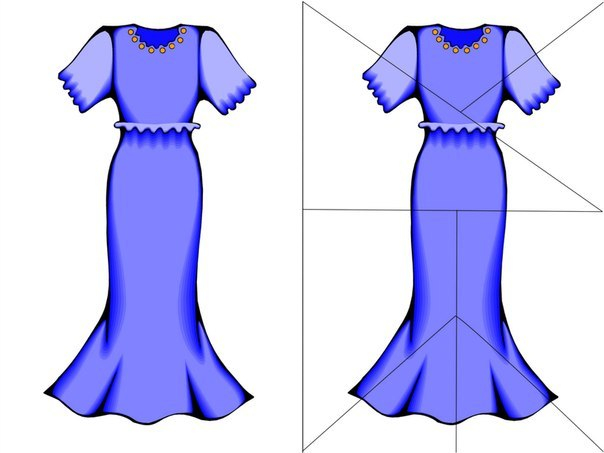 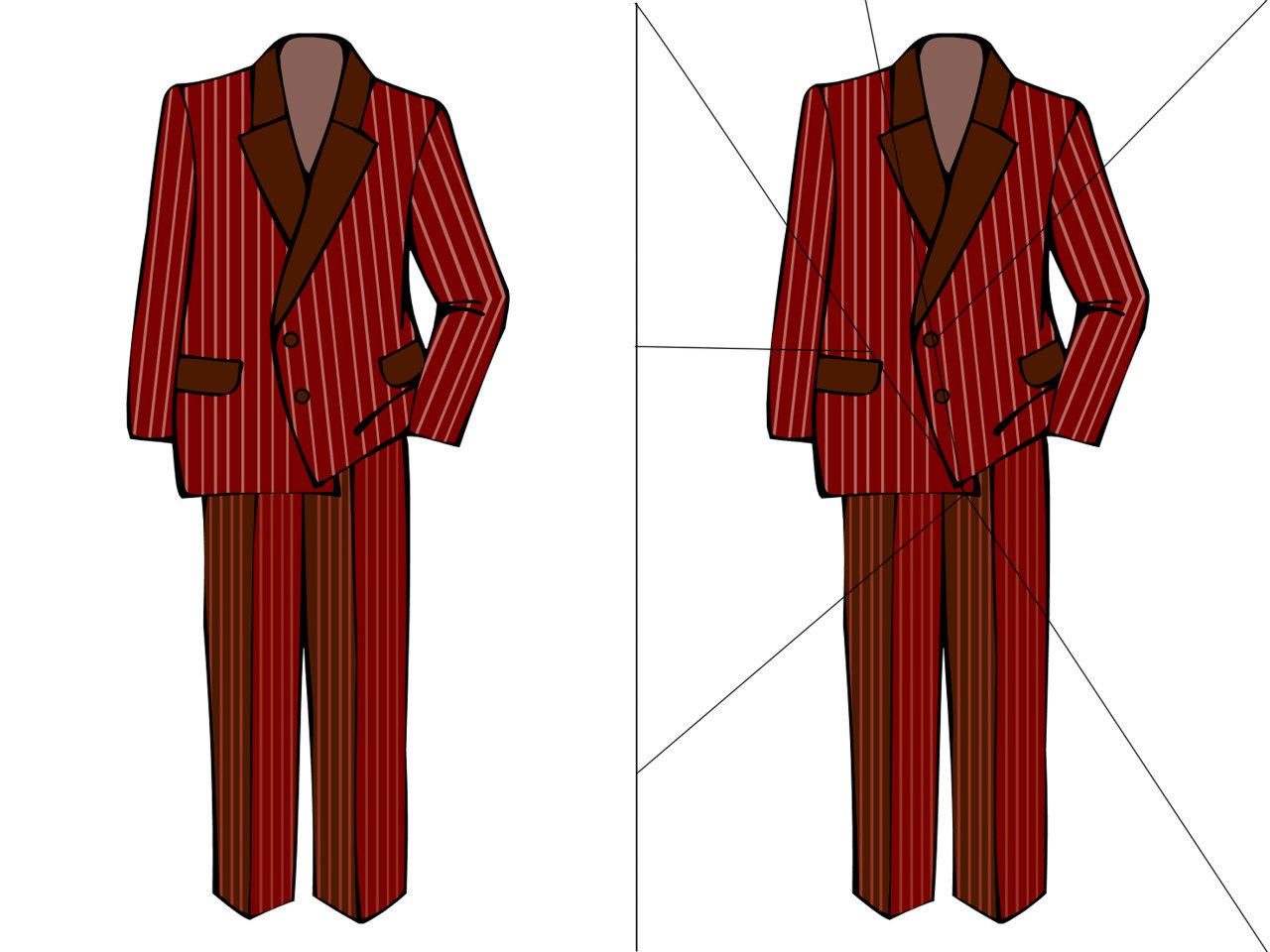 